 Coolidge Baseball Schedule 20-21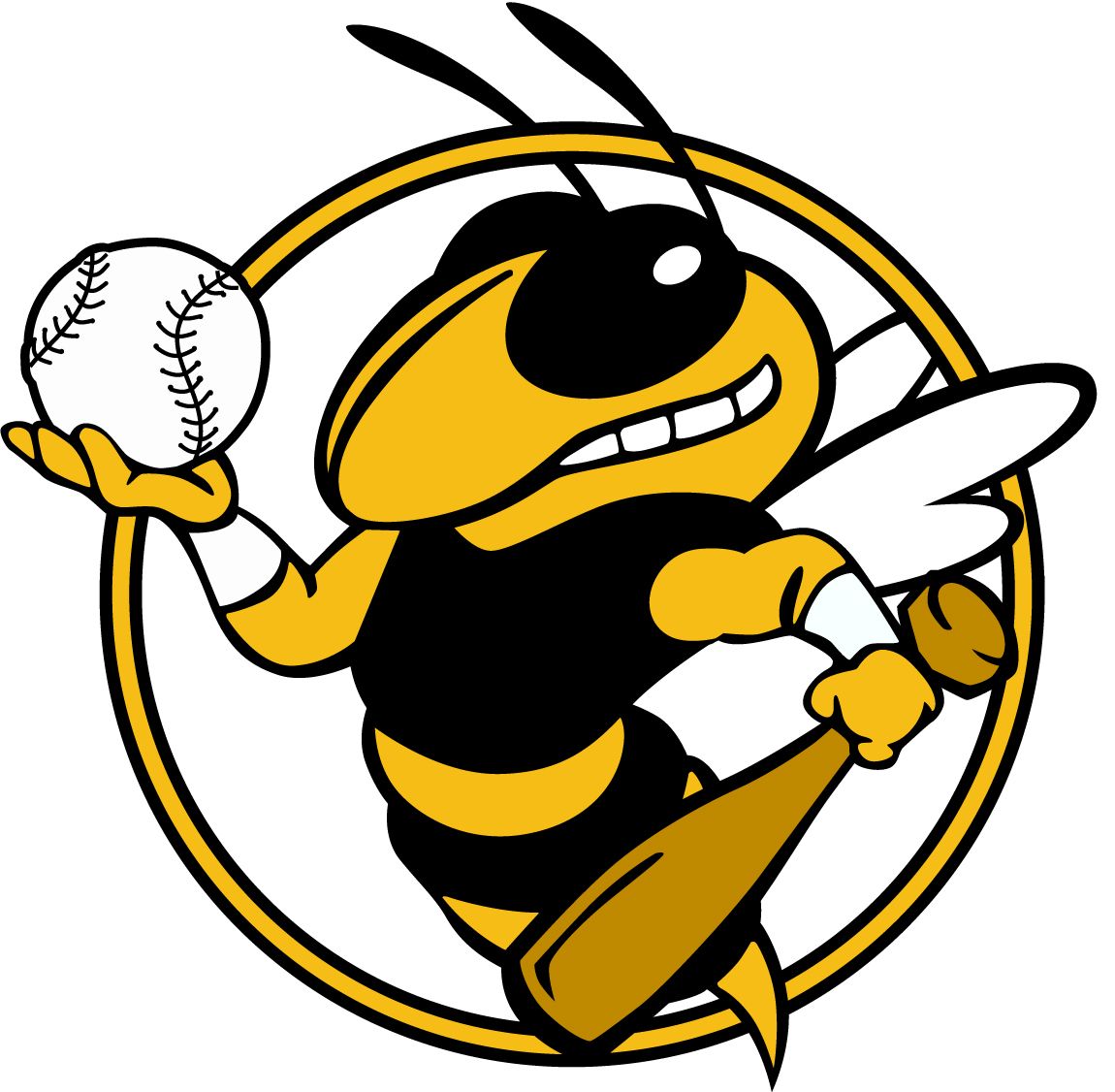 Date			Opponent				Location				Time03-02			Waco Reicher	Waco Riverbend Park	 		5:0003-08			Wortham		***Wortham***			11:0003-16			Dawson				Dawson**			6:0003-19			Dawson				Coolidge**			4:3003-23			Mt. Calm			Coolidge*			4:3003-26			Mt.Calm				Mt.Calm	*			4:3003-30			Chilton				Coolidge**			4:3004-02			Chilton				Chilton**			4:3004-06			Mart				Coolidge**			4:3004-09			Mart				Mart**				5:3004-13			Axtell				Coolidge**			4:3004-16			Axtell				Axtell**				6:0004-20			Hubbard				Hubbard*			4:3004-23			Hubbard				Coolidge*			4:30Head Coach: Jace Lloyd							*** Double Header***Assistant Coach: Roy Owens							** 2A District GamesAthletic Director: Danny Baker							*1A District GamesPrincipal: Justin CoxSuperintendent: Robert D. Lowry